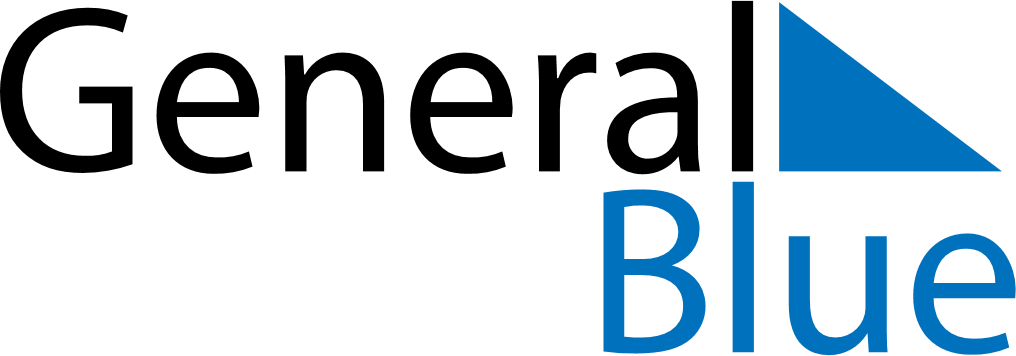 August 2025August 2025August 2025August 2025August 2025August 2025Aland IslandsAland IslandsAland IslandsAland IslandsAland IslandsAland IslandsMondayTuesdayWednesdayThursdayFridaySaturdaySunday12345678910111213141516171819202122232425262728293031NOTES